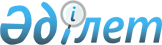 О внесении изменения в решение Иртышского районного маслихата от 16 сентября 2015 года № 219-40-5 "Об утверждении Регламента Иртышского районного маслихата"
					
			Утративший силу
			
			
		
					Решение маслихата Иртышского района Павлодарской области от 9 августа 2017 года № 77-17-6. Зарегистрировано Департаментом юстиции Павлодарской области 28 августа 2017 года № 5613. Утратило силу решением маслихата Иртышского района Павлодарской области от 12 января 2018 года № 111-22-6 (вводится в действие по истечении десяти календарных дней после дня его первого официального опубликования)
      Сноска. Утратило силу решением маслихата Иртышского района Павлодарской области от 12.01.2018 № 111-22-6 (вводится в действие по истечении десяти календарных дней после дня его первого официального опубликования)
      В соответствии с подпунктом 5) пункта 3 статьи 8 Закона Республики Казахстан от 23 января 2001 года "О местном государственном управлении и самоуправлении в Республике Казахстан", Указом Президента Республики Казахстан от 3 декабря 2013 года № 704 "Об утверждении Типового регламента маслихата", Иртышский районный маслихат РЕШИЛ:
      1. Внести в решение Иртышского районного маслихата от 16 сентября 2015 года № 219-40-5 "Об утверждении Регламента Иртышского районного маслихата" (зарегистрировано в Реестре государственной регистрации нормативных правовых актов за № 4749, опубликовано 17 октября 2015 года в газетах "Иртыш" и "Ертіс нұры") следующее изменение:
      в преамбуле решения слова и цифру "со статьей 9" заменить словами и цифрами "с подпунктом 5) пункта 3 статьи 8".
      2. Контроль за исполнением настоящего решения возложить на постоянную комиссию Иртышского районного маслихата по бюджету, социальной политике и законности.
      3. Настоящее решение вводится в действие со дня его первого официального опубликования.
					© 2012. РГП на ПХВ «Институт законодательства и правовой информации Республики Казахстан» Министерства юстиции Республики Казахстан
				
      Председатель внеочередной сессии

Б. Шингисов

      Секретарь районного маслихата

Б. Шингисов
